8	examiner les demandes des administrations qui souhaitent supprimer des renvois relatifs à leur pays ou le nom de leur pays de certains renvois, s'ils ne sont plus nécessaires, compte tenu de la Résolution 26 (Rév.CMR-19), et prendre les mesures voulues à ce sujet;ARTICLE 5Attribution des bandes de fréquencesSection IV – Tableau d'attribution des bandes de fréquences
(Voir le numéro 2.1)

MOD	CZE/75/15.210	Attribution additionnelle:  dans les pays suivants: Italie et Royaume-Uni, les bandes 138-143,6 MHz et 143,65-144 MHz sont, de plus, attribuées au service de recherche spatiale (espace vers Terre) à titre secondaire.     (CMR-)Motifs:	Il n'est plus nécessaire de faire figurer le nom de la République tchèque.MOD	CZE/75/25.291A	Attribution additionnelle:  dans les pays suivants: Allemagne, Autriche, Danemark, Estonie, Liechtenstein, Serbie et Suisse, la bande de fréquences 470-494 MHz est également attribuée au service de radiolocalisation à titre secondaire. Cette utilisation est limitée à l'exploitation des radars profileurs de vent, conformément à la Résolution 217 (CMR-97).     (CMR-)Motifs:	Il n'est plus nécessaire de faire figurer le nom de la République tchèque.______________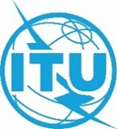 Conférence mondiale des radiocommunications (CMR-23)
Dubaï, 20 novembre – 15 décembre 2023Conférence mondiale des radiocommunications (CMR-23)
Dubaï, 20 novembre – 15 décembre 2023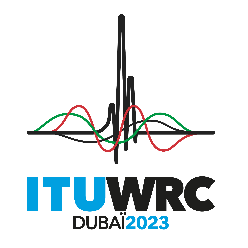 SÉANCE PLÉNIÈRESÉANCE PLÉNIÈREDocument 75-FDocument 75-F17 octobre 202317 octobre 2023Original: anglaisOriginal: anglaisRépublique tchèqueRépublique tchèqueRépublique tchèqueRépublique tchèquePropositions pour les travaux de la ConférencePropositions pour les travaux de la ConférencePropositions pour les travaux de la ConférencePropositions pour les travaux de la ConférencePoint 8 de l'ordre du jourPoint 8 de l'ordre du jourPoint 8 de l'ordre du jourPoint 8 de l'ordre du jour